ESCOLA MUNICIPAL DE EDUCAÇÃO BÁSICA “AUGUSTINHO MARCON”.CATANDUVAS, MAIO DE 2020PROFESSORA: DANIELA GARBIN1º ANO MATUTINO/VESPERTINO                    ATIVIDADES PARA A SEMANA DE 18 A 22 DE MAIOPARA TERMOS UMA SAÚDE SAUDÁVEL PRECISAMOS TER UMA ALIMENTAÇÃO CORRETA, INCLUINDO FRUTAS, VERDURAS, GRÃOS, ENTRE OUTROS ALIMENTOS.E PRATICARMOS EXERCÍCIOS TAMBÉM. LÍNGUA PORTUGUESALEIA COM ATENÇÃO A HISTÓRIA PARA O SEU FILHO.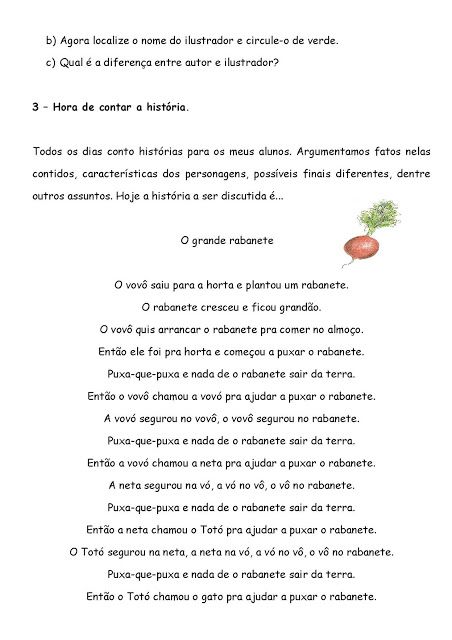 1-EM UMA FOLHA ESCREVA O TÍTULO DA HISTÓRIA.O GRANDE RABANETEESCREVA NOVAMENTE E RECORTE AS LETRAS PARA QUE O GABRIEL OLHANDO NO TÍTULO POSSA MONTAR.O GRANDE RABANETE2-RECORTE OS PERSONAGENS E PEÇA PARA O GABRIEL IDENTIFICAR DE ACORDO COM A HISTÓRIA LIDA. (PODE SER MONTADO FANTOCHES USANDO PALITOS ATRÁS.) 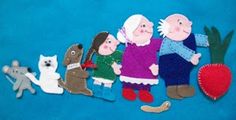                                                     ATIVIDADES DE MATEMÁTICAPEÇA PARA O GABRIEL COM OS DEDOS REPRESENTAR A QUANTIDADE DE RABANETES E PINTAR BEM BONITO: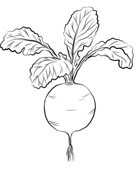 USANDO OS DEDOS MOSTRE A QUANTIDADE DAS SOMAS:MAIS  IGUAL A MAIS IGUAL AMAIS IGUAL A MAIS  IGUAL A                                                                                                    BOA SEMANA!!!